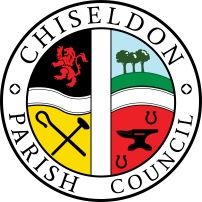 Contact details:Clerk – 01793 740744 clerk@chiseldon-pc.gov.ukYou are summoned to the Finance, Contracts and HR Committee meeting. Tuesday 2nd January 2024 at 7.30pm at the Old Chapel, Butts Road, Chiseldon.  AGENDA    Note – for any items that are not confidential, the public should request to see “Additional information” from the Clerk prior to the meeting. The information will not be available during the meeting.Next meeting: March 2024, Date to be confirmed. at 7.30pm The Old Chapel on Butts Road. Signed: C Wilkinson (Clerk) 19.12. 2023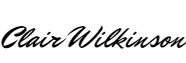      Legislation to allow the council to vote and/or act:Legislation that allows the Council to act: Item 15 Map LGA 1972 s.144Chiseldon Parish Council under law, has a duty to conserve biodiversity under the Natural Environment and Section 17.Councillors will review their decisions when required, with these acts in mind, and they will be minuted accordingly.For more details see our “Biodiversity Duty” and Crime and Disorder” policies which are on our website 	www.chiseldon-pc.gov.ukAttendances and apologies for absence to be received and approval voted on.Declarations of interest and vote on any dispensations submittedPublic recessApprove Minutes from 5th September 2023. (Note, the Dec meeting was inquorate)Action points from 5th September minutesTo approve the Finance Committee Terms of reference document. See additional information.HR – No itemsFinance –Vote on moving all interest earned from Unity Savings Account into the Rec ground improvement fund.To approve the RFO moving all cemetery income (minus annual costs) to an allocated reserves fund in March each year, to pay for future maintenance once the cemeteries are closed. Approved by EGPA committee. 9.First review of full council draft budget and precept for 24/25 financial year.  If approved, to go to December full council for decision. To be moved to the scheduled Jan Finance meeting if more discussion/consultation with committees is required. Jan 24 Full council is the last opportunity to finalise and vote on the precept and budget.  See additional information10.To approve the monthly credit limit on new Unity debit card.  Guidance from RFO will be given. See additional information11.If required, to review and vote on any action to be taken from bad debtor for hall hire. To be reviewed in conjunction with the council’s “Bad debtor” policy. See additional documentation.  12.To vote on any virements from current years projects, into allocated funds projects – based on expenditure not used.  See additional information.13. To review and vote on the 2 different hourly rates required for hiring the Rec Hall and Chapel – due to VAT requirements.  See additional information.14. To discuss and vote on internal auditors recommendation to maximise interest paid on council funds in savings account. See additional information. 15. To discuss and vote on SBC’s request for £2000 expenditure from the PC to create an official map detailing walks in the Chiseldon area. See additional information.16. To discuss and vote on re-allocating the £1000 provided for the Hodson defib costs, to the current available CIL funds allocated to the council.17. To review the latest budget vs expenditure report and note any items for investigation/monitoring. 18. To discuss and vote on changing the regular day of the week for Finance meetings to ensure more Cllrs can attend. Wednesday suggested.Contracts – No items19.Items for inclusion on next agenda(Cannot be discussed or voted on at this meeting)